                                                   *Según Instituto Nacional de Estadística 2014                                                                                                                   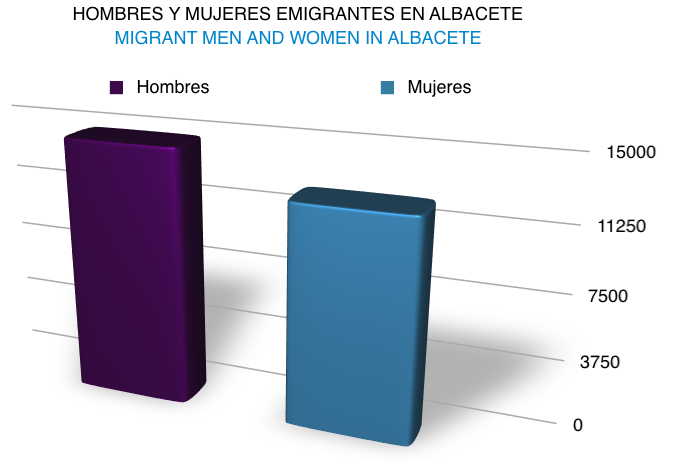 